Pozdravljeni, folklornice in folklorniki! Kako ste kaj?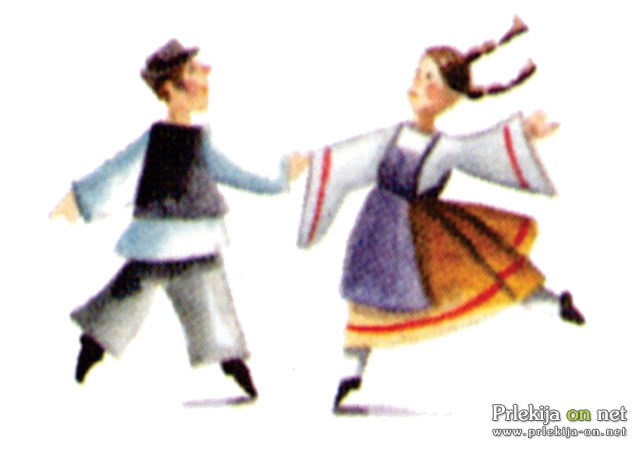 Tudi sedaj, v času pouka na daljavo, ne bomo pozabili na folkloro! Tedensko vam bom pošiljale zanimive naloge (izdelovanje, ples, petje, igre ...). Klikni na povezavo in si oglej prvi posnetek! https://www.youtube.com/watch?v=HXnls1yupvsKer pa je v mojem posnetku tudi posnetek Otroške folklorne skupine Študent Maribor, ti predlagam, da si ga v boljši kvaliteti ogledaš tukaj: https://www.youtube.com/watch?v=A6JVY0O0ITY Želim ti uspešno ustvarjanje!Učiteljica Špela Dimič 